d’Auvergne School Notices, Agreements and Minutes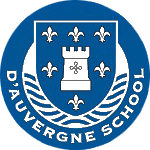 Week Beginning: 28th September 2020StaffI appreciate that not everyone is able to make it to the Monday 7.50am briefing. If you can’t, do pop in to see me (ideally with someone else who couldn’t make it) & I’ll update you.Staff Meeting FeedbackWell, I thought they went rather well! The level of professional conversation across all three meetings was strong and the focus on the tasks in hand was high. I think we’re on to something here that will bring great benefits to our standards and drive to consistency.Updates / InfoI’m out all day Monday and for Tuesday afternoon. Anna is to lead SLT on Monday, Alex to take the Minutes this week. Thank you.Thanks all for your efforts and commitment to EDoL on Friday – everyone seemed to be having a great time celebrating our diverse backgrounds. Thanks, Kamila for organising and shaping the day! Great stuff!Details of your ‘My Conversation’ colleague / date and time will be shared this week.Late Comers are now being checked-in with to see if they want any breakfast (often missed if running late). This will be recorded on MyConcern if they want breakfast.PE assessments have gone well – thanks for organising Chris. I think there are one or two final tests to be done, then we’ll receive comprehensive feedback on the children.SLT FeedbackThank you to Katherine and Louis for sharing your subject updates. Much good work being undertaken by both in the background.Staff MeetingWe are back into our Subject Leads Meetings in different year groups, but shall meet together briefly first.Health & SafetyAny concerns, please let me, Rena or David know.Week Beginning 28.9.2020Monday7.50am Team Meeting – Louis to LeadSam, Susie, Hannah out all day (NRASTEC)UKS2 Assessment WeekNO ASSEMBLY THIS MORNING8.30am Y2 Football9.00am – 9.45am The Big Anti Bullying Assembly (you’ve received info from Rachel M.)9.30am – 10.30am Alex covering K310.45am – 11.45am Alex covering Katherine11.45am – 12.20pm Alex  covering ChrisLunchtime: EAL Lunch & Learn (Kamila)2.45pm SLT – Reading +Assessments (Naomi) Tuesday7.30am LKS2 Meeting8.00am Sam / Naomi meeting a parent8.15am – 8.45am Sam meeting Kamila8.30am Y5 Netball8.30am Y3 tennis in Hall2pm – 4pm Sam meeting DirectorWednesday8.00am Sam / Naomi meeting a parent9.00am Sam / Katherine meeting re IT10am – 12.00pm Sam in TEAMs12.00pm School Council12.20pm Sam / K3 meeting re ‘House’12.40pm Sam / Naomi / Josie meeting re Y6 pupil.2pm Sam meeting prospective candidates3pm Sam / Katherine / Rachel M meeting re e-safety3.00pm KS1 Meeting3pm Josie / K3 in Annual Review (Y5 pupil)3.30pm Sam / Anna meeting (re-arranged from 17th)Thursday7.45am UKS2 MeetingKirsty Lee in KS18.00am Sam / Naomi meeting a parentY5 Swimming (9.00am 5KL, 10.00am 5L, 11.00am 5H)12.20pm Sam + Curriculum Leads1pm Sam meeting Charlie Walker (PTA). Any requests from Staff for PTA support?2.30pm Sam in Union meeting3.10pm Staff Meeting: Reading / Writing / Maths Groups - presentation, marking codes, standards and expectations.Friday8.00am Sam / Naomi meeting a parent10am – 12.00pm Sam meeting Kate Sugden (Senior Adviser)10am Nina in MAD Room2.00pm KS1 Achievement Assembly2.15pm KS2 Achievement AssemblyWeek Beginning 5.10.2020Monday7.50am Team MeetingSam & Anna at Jersey Premium Meeting8.30am Y2 Football9.00am – 10.00am Hedgehog lady in Y19.30am – 10.30am Alex Maths Drop-Ins12.00pm Sam / Natalie meetingLunchtime: 2.45pm SLT – PE  (Chris)and Music/PSHE (Sarah) Writing + Assessments (Susie)3pm Flu Jab (Staff)3pm Katherine on Primary Computing Network meeting (online)Tuesday7.30am LKS2 Meeting8.00am Sam / Naomi meeting a parent8.15am – 8.45am Sam meeting Kamila8.30am Y5 Netball8.30am Y2 Dino Dig (Forest School)9.00am Y5KL at Le Moulin de Quetivel10.30am Y5H at Le Moulin de Quetivel11.30am Y5L at Le Moulin de QuetivelLunchtime: Josie & Anna meetingWednesday7.45am Sam / Alex meeting Y6 pupil & Parents.8.00am Sam / Naomi meeting a parent9.00am Sam / Josie meeting re SEN9.30am Sam at Haute Vallee12.00pm School Council3.00pm KS1 Meeting4pm NRICH Webinar (Alex, Sam + Maths Team)Thursday7.45am UKS2 Meeting8.00am Sam / Naomi meeting a parent10am ECOF Info Session10.45am Alex conducting Pupil Voice Maths Interviews.Y5 Swimming (9.00am 5KL, 10.00am 5L, 11.00am 5H)3.10pm Staff Meeting: Virtual Parent Consultations5pm ECOF Training SessionFridayRae on EYFS course – Kirsty covering.8.00am Sam / Naomi meeting a parent9.00am – 10am Pantosaurus in Y211.00am Katie from ASCIT in Assembly for KS22.00pm KS1 Achievement Assembly2.15pm KS2 Achievement Assembly